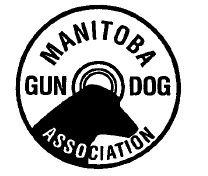 Manitoba Gun Dog Association Inc.Annual General Meeting Minutes & 2020 Member Awards November 26, 2020Attendance via Zoom:Carrie Whenham, James Oake, Percy Ruddock, Bob Norris, Cale Mogg, Ross Pedan, Colin McMichael, Blake Hasiuk, Helen Hasiuk, Charlie Ross, Kelly Booth, Shaun Booth, Gail Komadoski, Kevin Howarth, Stan Scoble, Larry Baker, Murry Milne, Glynnis Erichsen, Doug Robinson, Larry Lewarton, Dewayne Hay, Keith Levin, Geoffe Plouffe, Crystal Fulton, Matt Mutcheson, Babette Cohen, Tannis PeikoffWelcome/Address from our 2020 President Bob NorrisPresentation of the 2020 AwardsNew Titles: Congratulations to our MGDA members and their dogs in earning their new titles this year.Achieving a title is not an easy task.  This takes hours of training of the handler and their dog.  It is learning new techniques, being receptive to coaching, working with their training team, whether that is you and your dog, or your spouse, or friends and other club members.  It is a goal that is reached and we are very happy to be able to recognize these teams today:Dewayne Hay and his dog “Heads Up for Goldenworks” Roo QFTR, MH, WCX will now add Grand Master Hunter to their name.  Dewayne is currently a member of our executive and has been in the game for many years.  He is a volunteer on our MGDA grounds and also a judge at various events.  Congratulations Dewayne and Roo.  Our next recipient is Medie Robinson and her dog “Rosewood Millpond Scarlet” Poppy QAA, who will now add the title of Master Hunter to her name as well as her Qualified Field Trial Retriever title.  Medie is an active member with our association who participates as a volunteer at work parties and also acts as a judge at various events.  Medie will be one of the judges at the upcoming 2021 National in Iron Bridge, Ontario.  Congratulations Medie and Poppy.Medie was also successful with her junior pup, “Baypoint Black Bugatti” receiving their Junior Field Trial Retriever title.  Medie had a very successful season.Our third title goes to Judy Andrews and her partner “CH Audeo’s Life is a Highway WCX JH CDX VC with their title of Senior Hunter.  Judy has been an active member of the MGDA for a number of years and is always offering to volunteer when needed at various club events.  Congratulations Judy and Audeo.Scott Anderson and his dog, “Razor’s NX Generation” Tosh also had a lot of success this season entering his junior dog in the Manitoba field trial events with the help of his teammate Dustin Dola.  Tosh achieved her JFTR.  Congratulation to Scott, Dustin and Tosh.Blake Hasiuk and his lady “Baypoint’s Ramblin Rose” Rosie earned their WCI this summer at the MGDA grounds.  Blake is an active executive member and a volunteer for all events.  Blake was our secretary for the August Hunt test and did a fantastic job, his very first time wearing that hat.  Doug and Debbie Robinson and “Rickways Licorice Stik” handled by Doug Robinson achieved their Junior Hunter.  Doug is one of our newer members to the MGDA.  We hope you have enjoyed your season!High Point Field Trial Dog & HandlersThis year the MGDA was only able to host one field trial at the grounds due to our pandemic situation, however, this did not stop our members from diligently training all season and performing at our event with our other members and guests and professional from the various provinces.Our Top Junior Field Trial team a tie both with 9 points!Our first team was Medie Robinson and “Baypoint Black Bugatti”.  Medie’s partner is currently ranked 7th for Junior Field Trial dogs in Canada on our National Retrieve Club of Canada website.  Congratulations.Our Second team was Scott Anderson and Dustin Dola who worked together with “Razor’s Nx Generation” Tosh.  Tosh is currently ranked 7th for Junior Field Trial dogs in Canada on our National Retriever Club of Canada website.  Congratulations.Our Top Qualifying Field Trial TeamsIn 3rd place was Larry Baker and his pup, “Baypoints Mighty Tarnation” Tar with 1 point.  Tar is currently ranked 13th on the NRCC page. Coming in 2nd place was the team of Shaun Booth and Gail Komadoski with Amraam’s Irish Storm with 2 points who is currently ranked 12th on the NRCC page. Our Top Qualifying Field Trail team was Rosewood Millpond Scarlet” Poppy QFTR, Poppy is currently ranked 9th   overall on the National Retriever Club of Canada website.  Poppy took first place with five points at the Delta trial this summer.  Congratulations Poppy!Moving onto the Big Dogs – Our Open level Retrievers.In 3rd place was the Team of Scott Anderson and James Oake with “Razor’s Livin on Da Edge” Quinn who is currently ranked 12th on the NRCC page. Coming in 2nd place was James Oake and “Razors Puddle Duck Teal” Avery with 6 points who is currently ranked 11th on the NRCC page.This year we are very proud to present Larry Baker and his loyal, talented, and determined team mate –  The MGDA clubs National Field Trial Champion, Amateur Field Trail Champion “OCG’s Equalizer” Mace. With the award to Top Open Dog.Mace has had an incredible career and it shows each time this team comes together at an event.  This year Mace earned himself 10 points with a double header weekend at the Brandon Retriever Club event.  Larry can be overheard telling others, that Mace, owes him nothing.  Mace has given Larry everything he has ever wanted to achieve.  And Mace – you have continued to show perseverance to this sport.   Mace is currently ranked 7th on the NRCC page for Top Open Dogs. Congratulations Mace.  On another note, not something we give out awards for, but is nice to recognize our club members on the national stage.  Larry Baker, James Oake, Dustin Dola are listed in the list of Top Handlers on the NRCC page for Combined All age, which includes both professional and amateur handlers.  A great showing for a short season in the Field Trial community.Members were asked if they were missed in the awards, please reach out to the executive so it can be included on our website for the 2020 achievements.  For all members who participated this year, they were thanks for their attendance and if they were not successful in your title, you did a great job and we hope to see you continue next season.Robert “Gordon” Bryce tribute and donation – Gordon passed away on October 10, 2020 at the age of 95.  He was a MGDA Lifetime Member. He trialed with his dogs during eh 1950’s and 1960’, and eventually went on to become a judge the sport that he loved.  The family donated some of his training items that were won by a draw by Keith Levin.Admin Details for conduct of the 2020 AGMReview and approve minutes of 2019 AGM – The minutes were moved for approval by Ross Pedan and seconded by Charlie Ross.   All in favor to approve.Business arising from minutes – there was no business arising from the minutes.Report of the Grounds Committee – the report was move for approval by Shaun Booth and seconded by Murray Milne.  All in favor to approve.Report of the Treasurer – the report was moved to approve by Carrie Whenham and seconded by Colin McMichael.  All in favor to approve.Report of the Nominating Committee: There was no report from the Nominating Committee to present.Election of Officers and Nominations from the Floor – the proposed slate was presented by the nominating committee as follows:There were no nominations from the floor.  The proposed slate for the 2021 MGDA executive was approved. Proposed By Law Changes – the proposed wording for the by law change that was approved at the 2019 AGM was approved by all.  Wording is as follows:In order to be eligible for membership in the Association a person must be at least eighteen (18) years of age at the date of making the application, except where the applicant is requesting admission as a Junior Member.  

A Junior Member is one who has one or more family members who are active adult members and/or is sponsored by an active adult member and who is between the ages of 12 - 17. Junior members can participate actively in the promotion, operation and endeavors of the Association but may not vote.  Junior members between the age of 12 - 17 must be accompanied by an active adult or active adult spousal member while on the grounds. Membership of a Junior member will be the same as an associate membership.  New Business:NRCC Representatives – Charlie Ross – 2nd year and James Oake – 1st yearNRCC Special Meeting of Members -  Discussion for MGDA Vote, this vote is to voice the MGDA club recommendation to continue with a National Open, or a National Combined Open/Amateur for 2022.Change in order of field trial events for August 2021 – the order of the fall field trials have been approved for change for August 2021.  This was an effort discussed with the Brandon Field Trial Club, the Delta Club and MGDA.  This is only for this year due to the MGDA hosting the National in September, to allow for the pre national works to be done at the grounds, as well as to provide some relief to our members before the volunteers are required to commit for the National event.2021 National to be held at the MGDA Grounds (Current Status)Adjournment:  Ross Pedan made the motion to adjourn the meeting at 8:49pm, Colin McMichael seconded the motion. All in favor.President                                                    Matt MutchesonPast president                                            Bob Norris1st Vice                                                        Dewayne Hay2nd Vice                                                         Blake HasiukSecretary                                                      Carrie WhenhamTreasurer                                                      Helen HasiukDirector   2nd year                                        Gail KomadoskiDirector   2yr term                                        Charlie RossDirector   2yr term                                        Medie  RobinsonDirector   2yr term                                         Geoff Plouffe